PRZEDSZKOLE GRUPA Skrzaty 20 i 21 lekcja	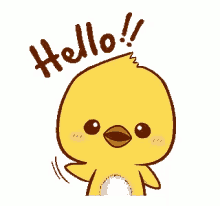 HELLO CHILDREN  AND PARENTS Poniżej znajdują się 2 lekcje z j. angielskiego. Miłej zabawy. Great fun!Lekcja  20Piosenka na powitanie:	https://www.youtube.com/watch?v=dy_BWXT6FjcUtrwalamy zwierzątka w ZOO.Posłuchajcie piosenki: Let's Go To The Zoo, naśladujcie zwierzątka w Zoo:https://www.youtube.com/watch?v=OwRmivbNgQkElephants – słonie, stomp –  tupaćKangaroos – kangury, jump – skakaćMonkeys – małpki, swing – kołysać sięPenguins – pingwiny, waddle – dreptaćSnakes – węże, slither – pełzaćPolar bear – niedźwiedź, swim – pływaćLiczymy do 10, posłuchaj piosenki i powtarzaj liczby od 1 do 10:https://www.youtube.com/watch?v=85M1yxIcHpw1-one		6-six2-two		7-seven3-three		8-eight4-four		9-nine5- five		10-tenPiosenka na pożegnanie „Good bye to you”.https://www.youtube.com/watch?v=STMl4yjPpoM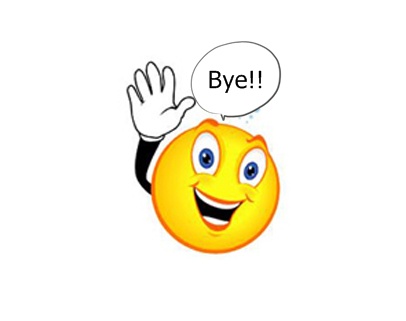 DO ZOBACZENIA.  SEE YOU NEXT TIME Lekcja  21Piosenka na powitanie:	https://www.youtube.com/watch?v=dy_BWXT6FjcUtrwalamy zwierzątka w ZOO na podstawie piosenki „Hakuna matata.”Posłuchajcie piosenki kilkakrotnie. Powtarzajcie nazwy zwierząt pojawiające się w piosence:https://www.youtube.com/watch?v=u1ss5PGYsPYUtrwalmy liczby do 10:https://www.youtube.com/watch?v=diMJIlv-4N01-one		6-six2-two		7-seven3-three		8-eight4-four		9-nine5- five		10-tenPiosenka na pożegnanie „Good bye to you”.https://www.youtube.com/watch?v=STMl4yjPpoM